                              OFFICIALS AND VOLUNTEERS CODE OF CONDUCT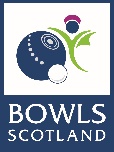 Officials and Volunteers should comply with the principles of good ethical practice listed below. An Official or Volunteer must at all times: Hold the appropriate PVG relevant to your roleDevelop an appropriate working relationship with all players/ members based on mutual trust and respectEncourage an environment that values the performance and not just resultsShow respect to others involved in the sport including other volunteers, players, coaches, team manager, officials and spectators Follow all guidelines laid down by Bowls Scotland/clubDisplay and promote high standards of behaviour and fair play Always promote the positive aspects of the sport and never condone rule violations or the use of prohibited substances Never exert undue influence over a player to obtain personal benefit or reward.Always respect other officials’ decisions and never engage in public criticism of themRespect the rights, dignity and worth of all participants regardless of age, gender, ability, race, cultural background or religious beliefs or sexual identity Refrain from offensive, insulting or abusive language or behaviour Never engage in bullying, intimidation or harassment Abide by Bowls Scotland Mobile Phone Policy and Social Media PolicyReport inappropriate behaviour or situations that make you feel uncomfortable or concernedVolunteers and Officials should not allow allegations to go unchallenged, unrecorded or not acted uponEmergency action and first aid All Officials and Volunteers should be prepared with an action plan in the event of an emergency and be aware of First Aid Procedures. This will include: Access to First Aid equipment Telephone contact with parent/carer if the participant is a junior (under 18)Telephone contact to the Emergency Services Volunteers and Club Officials have the right to: Access to ongoing training and information on all aspects of your role including safeguarding, wellbeing & protectionSupport in the reporting of suspected abuse or poor practice Access to support services relevant to your roleFair and equitable treatment by Bowls Scotland/club Be protected from abuse by any adult or junior members, parents and spectatorsNot to be left vulnerable when carrying out your role Breaches of the Official and Volunteer Code of Conduct will be dealt with in accordance with the Bowls Scotland/clubs disciplinary procedures. I understand that if I do not follow the Official and Volunteer Code of Conduct, Bowls Scotland/club may take any / all of the following actions:Be required to apologise formally Receive a warning; verbal or written Required to meet with the club, Wellbeing & Protection Officer or designated members of the club committeeMonitored by another club volunteer/committee member Required to attend an education course Suspended by the club Required to leave or be removed from post.Policy AcceptanceBy signing the code of conduct, I acknowledge that I have read and agree to abide by the following Bowls Scotland policies (found on www.bowlsscotland.com) Wellbeing and Protection PolicyAnti-Bullying PolicyMobile Phone PolicySocial Media PolicyI have read and understood the above Code of Conduct and I agree to be bound by it: Name (print) 	…………………..…………………….       	Signed …………………………….………………Role		…………………………….………….    	Date     ……………………………………………